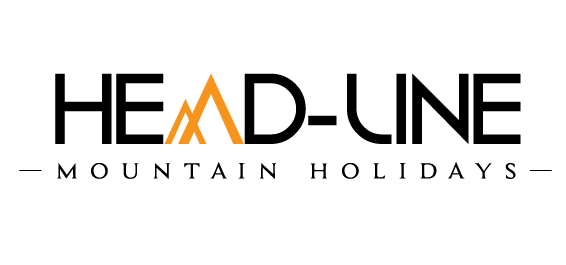 Head-Line Mountain Holidays2021 COVID-19 Rate StructureWelcome to Head-Line Mountain Holidays.Please note that we have updated our rate structure to better serve you and your party based on impacts due to COVID-19.Some of the factors related to the rate changes are driven by guests preferences when it comes to flying privately or with other potential guests.  Other factors are related to limited aircraft supply from time to time and increased demand based on fair weather flying days.  Other factors include aircraft type that may be available on any given day.  Aircraft options may include:Bell 206 Jet-RangerMaximum 2 Guests plus guide - Minimal additional equipment.More economical but not always available or possible to land at higher elevations.Flight manifest details may impact use of this aircraft.No external luggage capabilityA-Star (B2 or B3)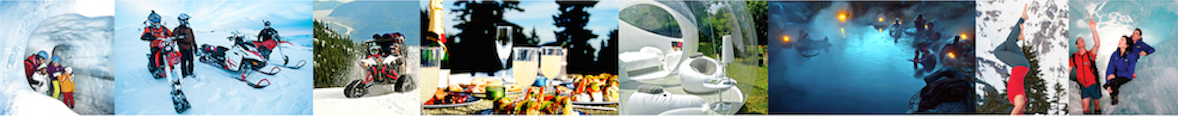 Up to 4 guests plus guideOr 5 guests - However this configurations requires an additional aircraft to fly guides and equipment which may incur additional costs.A-Star EC 130 (B4)Up to 5 guests plus guideOr 6 guests - However his configurations requires an additional aircraft to fly guides and equipment which may incur additional costs.Flight manifest details may impact use of this aircraft.No external luggage capabilityBell 407Up to 5 guests plus guideOr 6 guests - However his configurations requires an additional aircraft to fly guides and equipment which may incur additional costs.Maintenance schedules, pilot schedules, pilot endorsements, payloads and weather factors may all determine the appropriate aircraft for your experience on any given day in addition to your personal flying preferences and demand both by Head-line and external applications.COVID-19 has also had impacts on the number of guests we can host both on our experiences and within our facilities which has had direct impacts to rate schedules.  The new rate structure is focused on providing you with the optimum service and consideration for both your health and safety and that of our employees and partners whilst maintaining the high level of service our guests are accustomed to.Private Groups.In many cases, guests prefer to fly in private groups to ensure they are not mixing with other guests.  In this scenario, we will provide a rate based on the available aircraft, demand and how many vacant seats remain in the aircraft on any given flight.  Historically we had a 4 Person Minimum for private groups however we are endeavouring to reduce this minimum requirement to better serve our guests during this Pandemic.  As a rule, a 3 person minimum will be required but this may change based on demand.All these factors are considered when developing your experience however the following guiding principals are utilized when considering rates.  Other factors may alter or influence your final rate based on additional upgrades such as extended flight requests, additional guides or Professional Photographers.Baseline Pricing Structure$1,395/pp based on 4 - 5 guests in an A-star B2, B3 or B4$1,595/pp minimum based on 3 guests in an A-star $1,595/pp based on 2 guests in a jet rangerThese rates and rate structure will supersede any posted rates on websites or any other printed or digital materials. Please note that not all guests will necessarily be from the same group so your initial rate may increase or decrease slightly based on the final number of guests on your experience.We appreciate you taking the time to review this information as we endeavour to provide you with the best possible experience at the most appropriate rate.Please note that included in these rates are the following services and resources:Whistler to Heliport ground transfersHeliport to Ice Cap helicopter transfersProfessional, qualified snowmachine and Ice Cave Interpretive GuideUse of Head-Line’s Land Tenure and fees.Use of Head-Line’s Snowmachines (Snowmobiles, Snowbuggy, Snowcoach)All related Snowmachine equipment including helmets, avalanche safety gear and outerwear.All related Ice Cave Exploration equipmentArtisan Mountain LunchIce Cap Infrastructure = Ice Cap - Base of operations, Rescue response resources3% Contribution to the Ice Cap Research Initiative.Thank you and we look forward to hosting you.The Head-Line Team